R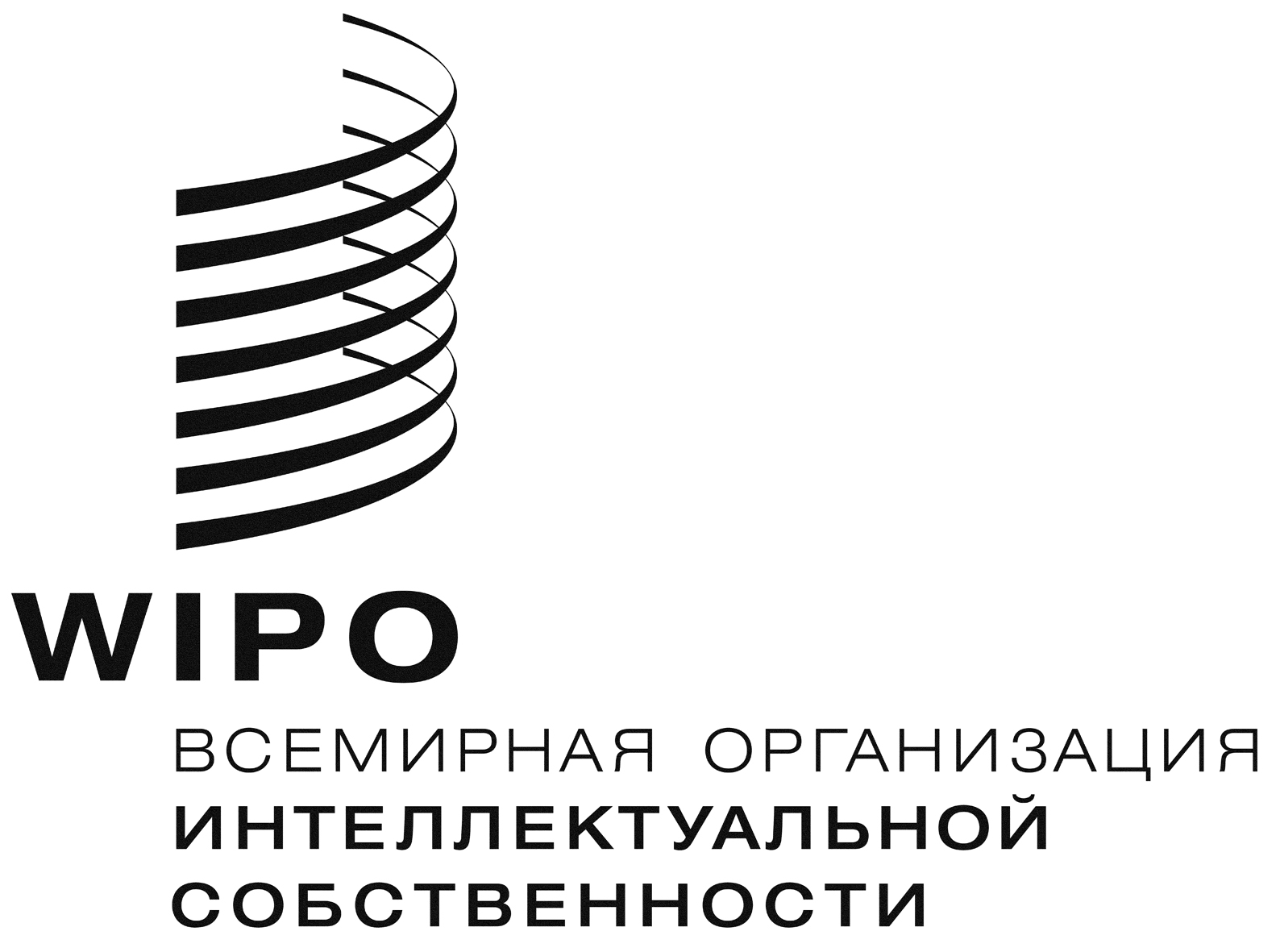 A/58/10 add.1оригинал: английскийдата: 2 октября 2018 г.Ассамблеи государств – членов ВОИСПятьдесят восьмая серия заседаний
Женева, 24 сентября – 2 октября 2018 г.краткий отчетДобавление пункт 9 повестки дняСОСТАВ КООРДИНАЦИОННОГО КОМИТЕТА ВОИС И ИСПОЛНИТЕЛЬНЫХ КОМИТЕТОВ ПАРИЖСКОГО И БЕРНСКОГО СОЮЗОВ Ассамблеи ВОИС, каждая в той степени, в какой это ее касается, постановили, что Председатель Генеральной Ассамблеи ВОИС проведет консультации с государствами-членами относительно распределении вакантных мест на Ассамблеях ВОИС 2019 г. для избрания членов Координационного комитета ВОИС и исполнительных комитетов Парижского и Бернского союзов.[Конец документа]